Valentine’s Day Love poem or song to planet Earth 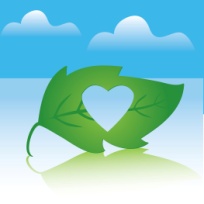 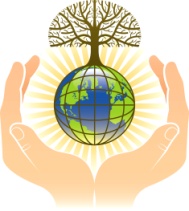                      (Galaxy Milky Way if you want to include that too!)Your assignment is to write a love poem or song to our planet (That would be Earth).What it should include.Climate information – how does that work in relation to the weather?Representative species from the following kingdoms along with basic descriptions: Fungi, Animal, Plant, Protist, and BacteriaDescribe at least 2 biomes in Illinois that you love.Ways we can take care of the Earth.How to enjoy or celebrate the Earth.What makes you sad about the way some people treat the Earth.You will need an illustration (picture) 